	               WINDERMERE ELEMENTARY SCHOOL 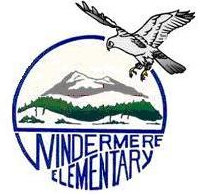 School Supply List 2023 - 2024Grade 7QTYITEM140 gr. UHU glue sticks28.5x11 coiled exercise book (100 pages)19x12 top coiled scrap/sketch book3Twin pocket portfolios2Twin pocket portfolios with 3 tangs16.5” soft grip scissors130 cm wooden ruler18 digit solar calculator1Flexible plastic 1” binder1Lined refill paper (150 sheets)1Quad (graph) refill paper (50 sheets)12Staedler high quality HB pencils1Selectum high quality large eraser1Crayola fineline markers (12 pk)1Nylon pencil pouch (3-hole punched)1Staedler two hole pencil sharpener1PaperMate Ink Joy pen – blue1PaperMate Ink Joy pen – black1PaperMate Ink Joy pen - red1Box of kleenex1Blunt tip scissors1Large ziplock bag1Sharpie marker – fine (black)3Expo fine tip dry erase pens1Yellow highlighter1Indoor running shoes1Waterbottle1Computer headphones – labelled and in a ziplock bag(Please no earbuds, Bluetooth or wireless)1Agenda (available from the school for $8)You may choose to purchase your own supplies or purchase the supply package from the school at a cost of $50 (including the agenda)